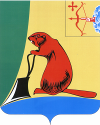 Общие положенияЗаключение Контрольно-счетной комиссии муниципального образования Тужинского муниципального района (далее – Контрольно-счетная комиссия) на проект решения Грековской сельской Думы Тужинского района Кировской области «О внесении изменений в решение Грековской сельской Думы от 20.12.2021 № 56/191 «О бюджете муниципального образования Грековского сельского поселения на 2022 год и плановый период 2023-2024 годов» (далее – Решение) подготовлено в соответствии с Положением Контрольно-счетной комиссии, утвержденным решением Тужинской районной Думы от 13.12.2021 № 4/25, Соглашением о передаче полномочий по осуществлению внешнего муниципального финансового контроля от 10.04.2012.В соответствии с представленным проектом Решениявносимые изменения обусловлены необходимостью корректировки расходов бюджета за счет остатков средств, образовавшихся на счете на начало финансового года, а также увеличения доходной части бюджета поселения.Проектом Решения предлагается утвердить основные характеристики бюджета поселения на 2022 год:Общий объем доходов бюджета поселения в сумме 2 534,4 тыс. рублей;Общий объем расходов бюджета поселения в сумме 3 466,3 тыс. рублей;Дефицит бюджета поселения в сумме 932,0 тыс. рублей.Изменения основных характеристик бюджета представлены в таблице.Параметры бюджета поселения на плановый период 2023 – 2024 годы не корректируются.Доходы бюджетаДоходная часть бюджета поселения в целом на 2022 год увеличивается на 1 252,1 тыс. рублейи составит 2 534,4 тыс. рублей.Предлагаемые изменения вносятся в налоговые и неналоговые доходы с увеличением на 220,0 тыс. рублей за счет инициативных платежей, зачисляемых в бюджет сельских поселений.После внесения изменений налоговые и неналоговые доходы составят в сумме 1 048,5 тыс. рублейПо безвозмездным поступлениям увеличение составило 1 032,1 тыс. рублей. Увеличение сложилось за счет увеличения дотации бюджетам сельских поселений на выравнивание бюджетной обеспеченности из бюджета Тужинского муниципального района на 100,0 тыс. рублей и увеличения прочих субсидий бюджетам сельских поселений на 932,0 тыс. рублей.После внесения изменений безвозмездные доходы составят в сумме 1 485,9 тыс. рублей.Расходы бюджетаОбщий объем расходов бюджета на 2022 год увеличивается на 2 179,0 тыс. руб. и составит 3 466,3 тыс. руб.Изменения коснулись части разделов и подразделов классификации расходов, ведомственной структуры расходов и муниципальных программ бюджета поселения.Проектом Решения предлагается увеличить расходы:На 77,0 тыс. рублей  - расходы на оплату труда с начислениями высшего должностного лица муниципального образования;На 132,6 тыс. рублей – расходы на оплату труда с начислениями, закупка товаров, работ, услуг, членские взносы;На 35,0 тыс. рублей – «Обеспечение проведения выборов и референдумов»;На 0,5 тыс. рублей – содержание мотопомпы;На 1 811,0 тыс. рублей, в том числе на дорожное хозяйство 1 355,8 тыс. рублей и на благоустройство 455,2 тыс. рублей;На 16,0 тыс. рублей – содержание жилищного хозяйства;На 106,9 тыс. рублей – пенсии за выслугу лет государственным и муниципальным гражданским служащим.Изменения бюджетных ассигнований по муниципальным программам поселения и непрограммным направлениям деятельности в 2022 году отражены в таблице.Дефицит бюджетаВ результате предложенных корректировок доходной и расходной части бюджета поселенияв 2021 году дефицит бюджета увеличится на 926,9 тыс. рублей и составит 932,0 тыс. рублей.По результатам экспертизы проект Решения соответствует нормам бюджетного законодательства.Контрольно-счетная комиссия считает возможным принятие проекта решения Грековской сельской Думы Тужинского района Кировской области четвертого созыва «О внесении изменений в решение Грековской сельской Думы от 20.12.2021 № 56/191 «О бюджете муниципального образования Грековского сельского поселения на 2022 год и плановый период 2023 и 2024 годов».Председатель Контрольно-счетнойкомиссии Тужинскогорайона                                                         Ю.В. ПоповаКОНТРОЛЬНО-СЧЕТНАЯ КОМИССИЯ МУНИЦИПАЛЬНОГО ОБРАЗОВАНИЯ ТУЖИНСКИЙ МУНИЦИПАЛЬНЫЙ РАЙОН КИРОВСКОЙ ОБЛАСТИул. Горького, д. 5, пгт Тужа, Тужинский район, Кировская область, 612200,    тел: (83340) 2-16-45, E-mail: kcktuzha@mail.ruЗАКЛЮЧЕНИЕна проект решения Грековской сельской Думы Тужинского района Кировской области четвертого созыва «О внесении изменений в решение Грековской сельской Думы от 20.12.2021 № 56/191«О бюджете муниципального образования Грековское сельское поселение на 2022 год и на плановый период 2023 и 2024 годов»(февраль)тыс. рублейтыс. рублейтыс. рублейтыс. рублейтыс. рублей№ п/пПоказателиУтверждено Решением о бюджете от 20.12.2021 № 56/191ИзмененияПроект Решения123451доходы1 282,31 252,12 534,42расходы1 287,32 179,03 466,33дефицит5,0926,9932,0тыс. рублейтыс. рублейтыс. рублейтыс. рублейтыс. рублей№ п/пНаименование расходовУтверждено Решением о бюджете от 20.12.2021 № 56/191Изменения Проект Решения123451Муниципальная программа «Развитие местного самоуправления650,0239,5889,52Муниципальная программа «Обеспечение безопасности и жизнедеятельности населения»94,80,595,33Муниципальная программа «Организация благоустройства»164,91 811,01 975,94Муниципальная программа «Развитие коммунальной и жилищной инфраструктуры»9,016,025,05Муниципальная программа «Энергосбережение и повышение энергетической эффективности»1,80,01,86Обеспечение деятельности органов местного самоуправления112,077,0478,8ВСЕГО РАСХОДОВ:ВСЕГО РАСХОДОВ:1 287,3 2 179,03 466,3